Отчет МБОУ СОШ c.Новый Артаулпо патриотическому воспитанию за 2012 – 2013г.  Историческое значение каждого русского человека                                       измеряется его заслугами Родине, его человеческое                      достоинство – силой его патриотизма.Н.Г.ЧернышевскийВ последние 20 лет в России произошли экономические и политические изменения, которые привели к значительной социальной дифференциации населения и потере духовных ценностей. Ни одно общество, ни одно государство не может обойтись без патриотических позиций своих граждан.Поэтому необходимость  патриотического воспитания  подрастающего поколения сегодня является одной из приоритетных задач воспитательной работы.  В нашей школе  разработана программа по патриотическому воспитанию «Патриот». Она определяет основные направления патриотического воспитания обучающихся школы.Цель работы по патриотическому воспитанию:Формирование у школьников высокого патриотического сознания, чувства верности своему Отечеству, а также уважительного отношения к прошлому, настоящему и  будущему родного края, своей страны. Воспитание патриотических качеств личности в соответствии с моделью "Гражданин- патриот России”.Задачи работы по патриотическому воспитанию:                     формировать патриотизм,  твердую гражданскую позицию;                     формирование нравственных основ личности, повышение уровня духовной культуры;                     сформировать гуманистическое отношение к окружающему миру и людям;                     сформировать внутреннюю потребность личности в постоянном самосовершенствовании;                     вести постоянную работу по социализации обучающихся, готовить их к жизни в современной действительности.Для реализации данных задач, осуществляется следующая эффективная воспитательная цепочка:Заповеди, на основе которых строим работу по патриотическому воспитанию обучающихся:  ЦЕНИ И ОБЕРЕГАЙ СВОЕ ОТЕЧЕСТВО;  ОВЛАДЕВАЙ, СОВЕРШЕНСТВУЙ И СОХРАНЯЙ ТРАДИЦИИ И КУЛЬТУРУ СВОЕГО НАРОДА;  ДОРОЖИ ИСТОРИЕЙ СВОЕГО НАРОДА;  СВЯТО ОТНОСИСЬ К СИМВОЛИКЕ СВОЕЙ СТРАНЫ  БЕРЕГИ КРАСОТУ СВОЕГО КРАЯ.Для реализации программы используем различные формы работы по патриотическому воспитанию                     встречи с ветеранами Великой Отечественной войны;                     проведение социальных акций "Ветеран живёт рядом», «Забота»                     встречи с воинами-интернационалистами и солдатами близлежащей воинской части;                     проведение военно-спортивных игр "Зарница”, "Победа»                      Волонтерское движение;                     проведение внеклассных воспитательных мероприятий на патриотическую тематику: классные часы, праздничные и интеллектуально-познавательные  программы, брейн - ринги, конкурсы,  вечера,  художественно-литературные композиции.Программа осуществляется через уроки, факультативные занятия, внеклассную деятельность и традиционные мероприятия.Так, например, на уроках истории, обществознания, литературы, географии, ОБЖ,  и др. учителя учат учащихся формировать активную жизненную позицию личности, приобретать опыт гражданских действий, демократического поведения и общения, развивать умения и навыки конструктивно – критического мышления, самостоятельности, воспитывать уважение к народным традициям и культуре, уважительного и толерантного отношения к культуре и традициям других народов. Учат детей понимать принципы и ценности демократического  гражданского общества, жизни и деятельности человека в таком обществе.   С этой целью, также в школе стало традицией проведение таких мероприятий, как                   День знаний                   Неделя здоровья. Легкоатлетический кросс                   День пожилого человека (участие в акции)                   День учителя                    Спортивное многоборье                   День защитника Отечества                   Международный женский день  («А ну-ка, девушки!»)                   День Земли                   Экологические десанты по уборке территории школы                   День Победы                   Вахта памяти                   День защиты детейТрижды   в учебном году проводятся военно – патриотические мероприятия . Это:1.  освобождение Кавказа от фашистских захватчиков2.военно – спортивный месячник3. К 9 Мая –  комплекс военно-патриотических мероприятий, посвященных Великой Победе советского народа в 1941 – 1945г.г.В декабре, феврале и мае во всех классах прошли и проходят Уроки мужества, посвященные дню защитника Отечества и Великой Победы.В школе ведется шефская помощь ветеранам ВОВ и труженикам тыла. Ребята с удовольствием участвуют в акции «Помоги ветерану», «Забота». Все учащиеся школы не на словах, а на деле подтверждают свое уважение к ветеранам и проявляют чувство  любви и уважения.Ежегодно 9 мая в День Победы все учащиеся  и педагоги школы участвуют в шествии и митинге на Мемориале  павшим  землякам в боях за Родину в годы Гражданской и Великой Отечественной войны 1941-1945г.г. Как дань уважения и признательности, в День Победы, к памятнику, павшим землякам в годы Гражданской и Великой Отечественной войн  возлагают   живые цветы .Мы принимаем активное участие в районных мероприятиях, способствующих патриотическому воспитанию. А именно принимали участие:                   В военно-патриотической игре «Зарница»   Главным результатом деятельности  по патриотическому воспитанию учащихся  является трепетное и уважительное отношение к ветеранам Великой Отечественной войны и труженикам тыла, гордость за нашу Родину, народ-победитель и желание старшеклассников служить в рядах защитников Родины. Многие наши выпускники продолжают учебу в военных институтах.Администрация школы, классные руководители, учителя-предметники добросовестно и с большим интересом трудятся над реализацией программы. Налажена тесная связь с другими учреждениями и общественными организациями.В процессе реализации плана  по патриотическому воспитанию учащихся  у выпускников к моменту окончания школы должным образом формируются следующие качества личности:                   Активная гражданская позиция;                   Способность нести личную ответственность за судьбу своей семьи,  Родины;                   Чувство патриотизма, верности Родине и готовности служения Отечеству;                   Духовность, нравственность, личная и общественная ответственность;Способность к саморазвитию и самореализации.  В целом работа по ПВ в школе можно считать удовлетворительной, но  имеется ряд проблем, требующих решения в следующем учебном году:Сотрудничество с родителями в организации  прослеживается только в начальной школе. Волонтерская  работа ведется в рамках  месячника  по ПВ и в преддверии Дня Победы, в остальной период активность несколько  снижается.В связи с выше изложенным предлагаю:1.  Продолжать привлекать внимание родителей к проблемам военно – патриотического воспитания.2. Спланировать волонтерскую  работу в течение всего года3. Повышать рейтинг здоровья и здорового образа жизни среди детей и родителей через пропаганду ЗОЖ и внеклассные мероприятия.Замдиректора по ВР                                Галимова А.Н.                     Любовь к родителям, родному дому, к родным и близким людям                     Воспитание и уважение к старшим (приобщение детей к традициям народа, стремление чтить память погибших воинов, проявление уважения к людям пожилого возраста).                     Любовь к родной природе 
(охрана окружающей среды)                     Человек – защитник своего Отечества (защита Родины, формирование чувства патриотизма, уважения и симпатии к другим народам, гордости за Российскую армию, желание служить своему Отечеству, помнить, чтить и передавать из поколения в поколение святую память о наших отцах и дедах)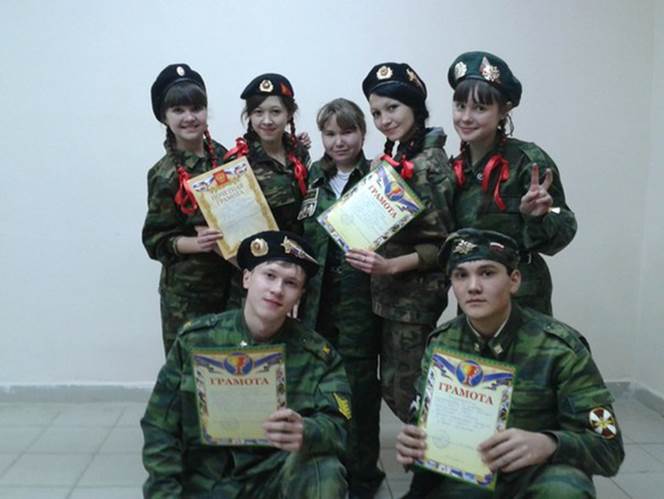 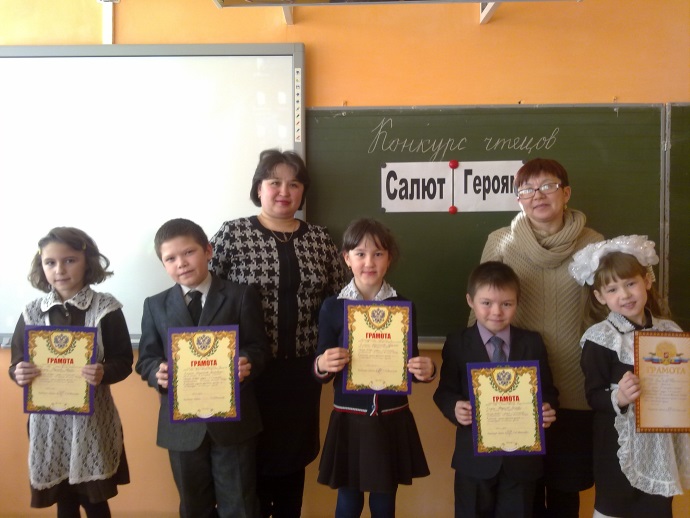 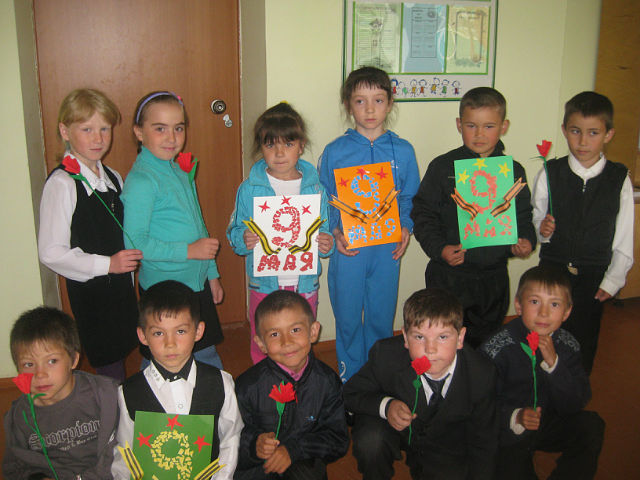 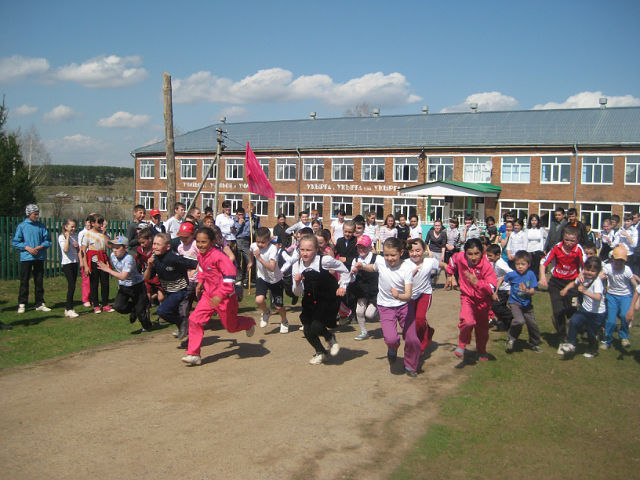 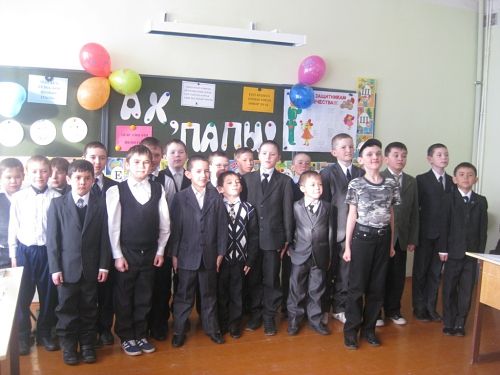 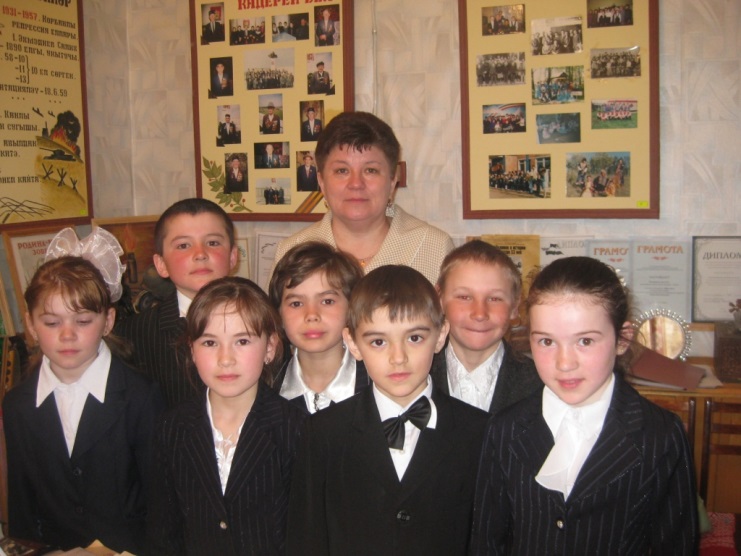 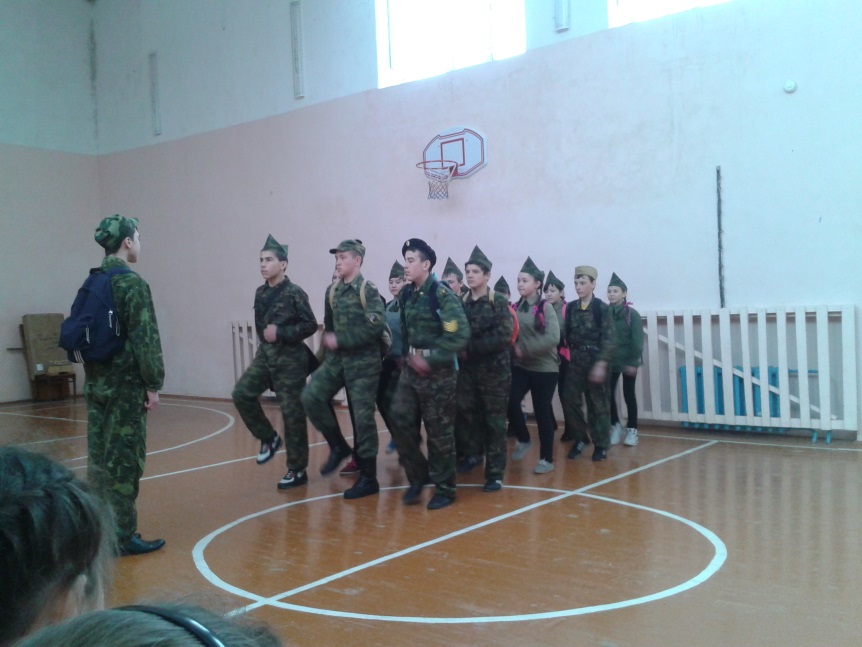 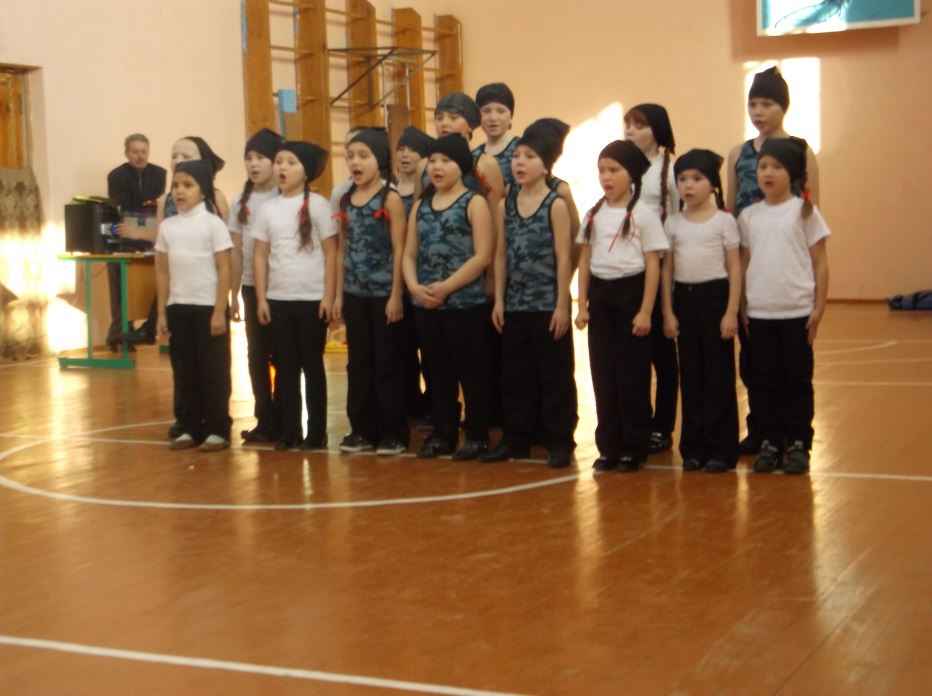 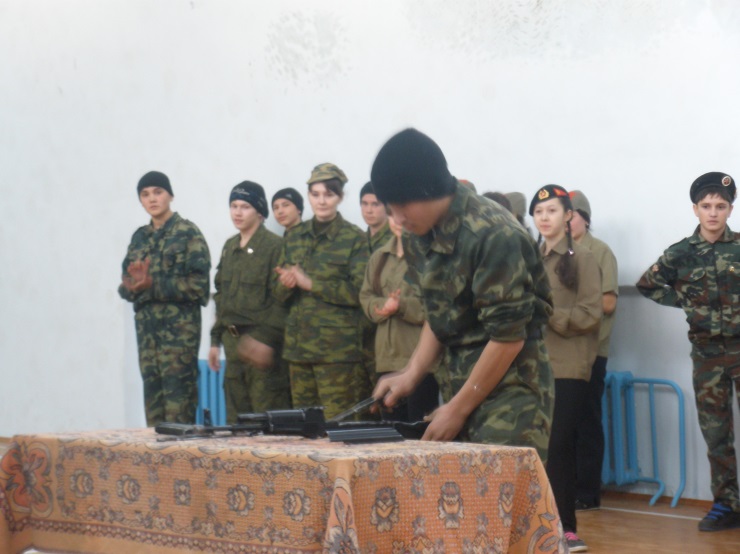 